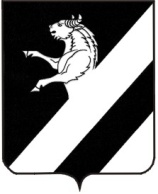 АДМИНИСТРАЦИЯ 
 ТАРУТИНСКОГО  СЕЛЬСОВЕТААЧИНСКОГО РАЙОНА КРАСНОЯРСКОГО КРАЯПОСТАНОВЛЕНИЕ
Об отмене постановления № 34-П от 20.06.2013"Об определении границ прилегающих территорий к организациям и (или) объектам, на которых не допускается  розничная продажа алкогольной продукции на территории Тарутинского сельсовета"              В соответствии с Федеральным законом от 06.10.2003 № 131-ФЗ «Об общих принципах организации местного самоуправления в Российской Федерации», руководствуясь ст. 18   Устава Тарутинского  сельсовета Ачинского района, принимая во внимание протест Ачинской городской прокуратуры от 15.11.2023, ПОСТАНОВЛЯЮ:1.  Постановления  администрации Тарутинского сельсовета № 34-П от 20.06.2013"Об определении границ прилегающих территорий к организациям и (или) объектам, на которых не допускается  розничная продажа алкогольной продукции на территории Тарутинского сельсовета", считать утратившим силу. 2. Контроль за исполнением настоящего постановления оставляю за собой.3. Постановление вступает в силу после его официального опубликования в информационном листе «Сельские Вести».4. Разместить настоящее Постановление в сети Интернет на официальном сайте  Тарутинского сельсовета Ачинского района Красноярского края по адресу:  tarutino24.ru. Глава  Тарутинского сельсовета                          В.А. Потехин23.11.2023           п.Тарутино            №46-П 